				ПРЕСС-РЕЛИЗ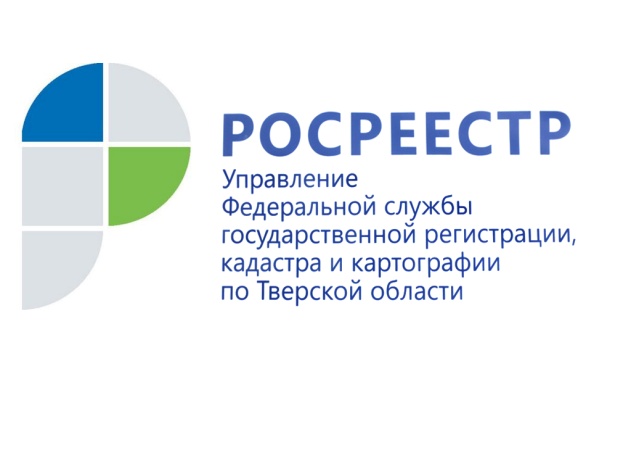 Росреестр уведомит собственников при регистрации недвижимости с использованием электронной подписиС 1 ноября 2019 года заработала норма вступившего в силу 13 августа 2019 года Федерального закона от 02.08.2019 №286-ФЗ, который дополнил Федеральный закон «О государственной регистрации недвижимости» статьей 36.2. Новая норма обеспечивает защиту прав граждан от мошеннических действий с их недвижимостью, совершённых с использованием усиленной квалифицированной электронной подписи (УКЭП).Отныне Управление Росреестра по Тверской области обязано уведомить собственника о поступлении на государственную регистрацию в отношении принадлежащих ему объектов недвижимости заявления и документов в электронной форме, подписанных УКЭП. Уведомления будут направляться либо на адрес электронной почты, либо по телефону. Стоит отметить, что норма будет действовать независимо от наличия в Едином государственном реестре недвижимости (ЕГРН) отметки о возможности регистрации на основании документов, подписанных УКЭП.Заместитель руководителя Управления Росреестра по Тверской области Ирина Миронова: «В связи с началом действия новой нормы закона Управление Росреестра по Тверской области обращает внимание правообладателей недвижимости на важность актуализации контактных данных, содержащихся в ЕГРН. Если у вас изменился номер телефона или адрес электронной почты, необходимо сообщить об этом в региональное Управление Росреестра. Сделать это можно посредством обращения в любой удобный для вас офис МФЦ и заполнения специального бланка заявления».Напомним, что вступивший в силу 13 августа 2019 г. Федеральный закон от 02.08.2019 №286-ФЗ «О внесении изменений в Федеральный закон «О государственной регистрации недвижимости» установил необходимость представления гражданином заявления о внесении в ЕГРН соответствующей отметки (отметки о возможности регистрации на основании документов, подписанных УКЭП) в случае, когда гражданин намеревается при отчуждении принадлежащего ему имущества подавать на госрегистрацию в электронном виде заявление и документы, подписанные УКЭП.Такое заявление должно быть представлено заявителем в форме документа на бумажном носителе при личном обращении в орган регистрации прав или направлено по почте. Оно может быть подано как в отношении одновременно всех объектов недвижимости, принадлежащих гражданину, так и в отношении любого из них.Если такое заявление не было представлено и в ЕГРН не внесена отметка (запись) о возможности регистрации на основании документов, подписанных УКЭП, данное обстоятельство является основанием для возврата без рассмотрения поступившего заявления и прилагаемых к нему документов на объект недвижимости, принадлежащий гражданину, представленных в форме электронных документов, подписанных УКЭП.С момента вступления Закона в силу в Росреестр подано немногим более 1,4 тыс. заявлений о внесении в ЕГРН отметки о возможности регистрации с использованием УКЭП. О РосреестреФедеральная служба государственной регистрации, кадастра и картографии (Росреестр) является федеральным органом исполнительной власти, осуществляющим функции по государственной регистрации прав на недвижимое имущество и сделок с ним, по оказанию государственных услуг в сфере ведения государственного кадастра недвижимости, проведению государственного кадастрового учета недвижимого имущества, землеустройства, государственного мониторинга земель, навигационного обеспечения транспортного комплекса, а также функции по государственной кадастровой оценке, федеральному государственному надзору в области геодезии и картографии, государственному земельному надзору, надзору за деятельностью саморегулируемых организаций оценщиков, контролю деятельности саморегулируемых организаций арбитражных управляющих. Подведомственными учреждениями Росреестра являются ФГБУ «ФКП Росреестра» и ФГБУ «Центр геодезии, картографии и ИПД». Контакты для СМИМакарова Елена Сергеевнапомощник руководителя Управления Росреестра по Тверской области+7 909 268 33 77, (4822) 34 62 2469_press_rosreestr@mail.ruwww.rosreestr.ruhttps://vk.com/rosreestr69170100, Тверь, Свободный пер., д. 2